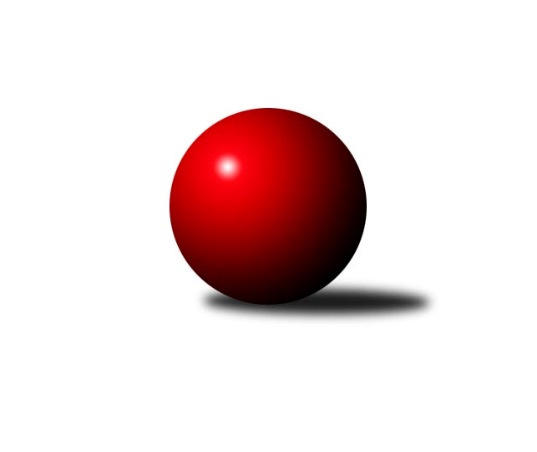 Č.7Ročník 2021/2022	14.11.2021Nejlepšího výkonu v tomto kole: 1259 dosáhlo družstvo: Červ. Kostelec  Východočeská divize dorostu 2021/2022Výsledky 7. kolaSouhrnný přehled výsledků:Č. Třebová A	- Pardubice 	6:2	1133:879		14.11.Nová Paka 	- Hylváty A	2:6	1027:1134		14.11.Hylváty B	- Svitavy A	6:2	1176:1091		14.11.Náchod 	- Červ. Kostelec  	2:6	1237:1259		14.11.Tabulka družstev:	1.	Hylváty A	6	5	1	0	38 : 10 	 	 1164	11	2.	Č. Třebová A	6	5	0	1	35 : 13 	 	 1158	10	3.	Trutnov	6	2	3	1	24 : 24 	 	 1142	7	4.	Náchod	5	2	1	2	18 : 22 	 	 1167	5	5.	Červ. Kostelec	6	2	1	3	22 : 26 	 	 1068	5	6.	Hylváty B	5	2	0	3	16 : 24 	 	 1145	4	7.	Svitavy A	7	1	2	4	24 : 32 	 	 1112	4	8.	Pardubice	6	2	0	4	20 : 28 	 	 1027	4	9.	Nová Paka	7	2	0	5	19 : 37 	 	 1099	4Podrobné výsledky kola:	 Č. Třebová A	1133	6:2	879	Pardubice 	Martin Mareš	 	 170 	 160 		330 	 2:0 	 307 	 	156 	 151		Vít Musil	Lucie Marešová	 	 179 	 190 		369 	 0:2 	 374 	 	191 	 183		Monika Nováková	Adam Bezdíček	 	 226 	 208 		434 	 2:0 	 198 	 	108 	 90		Anna Chaloupkovározhodčí: Jiří Hetych st.Nejlepší výkon utkání: 434 - Adam Bezdíček	 Nová Paka 	1027	2:6	1134	Hylváty A	Jakub Soviar	 	 161 	 202 		363 	 0:2 	 411 	 	209 	 202		Vojtěch Morávek	Sebastian Rolf	 	 138 	 129 		267 	 0:2 	 344 	 	184 	 160		Anthony Šípek	Jan Bajer	 	 189 	 208 		397 	 2:0 	 379 	 	187 	 192		Jana Polákovározhodčí: Jiří BajerNejlepší výkon utkání: 411 - Vojtěch Morávek	 Hylváty B	1176	6:2	1091	Svitavy A	Jan Vostrčil	 	 191 	 201 		392 	 0:2 	 400 	 	208 	 192		Filip Roman	Martin Bryška	 	 206 	 186 		392 	 2:0 	 309 	 	140 	 169		Lukáš Pail	Kryštof Vavřín	 	 194 	 198 		392 	 2:0 	 382 	 	205 	 177		Adam Krátkýrozhodčí: Jan VenclNejlepší výkon utkání: 400 - Filip Roman	 Náchod 	1237	2:6	1259	Červ. Kostelec  	Jan Gintar	 	 197 	 194 		391 	 0:2 	 412 	 	210 	 202		Tomáš Ladnar	Martin Doucha	 	 235 	 225 		460 	 2:0 	 418 	 	186 	 232		Filip Ladnar	Tomáš Doucha	 	 196 	 190 		386 	 0:2 	 429 	 	215 	 214		Dana Adamůrozhodčí: Jiří Doucha ml.Nejlepší výkon utkání: 460 - Martin DouchaPořadí jednotlivců:	jméno hráče	družstvo	celkem	plné	dorážka	chyby	poměr kuž.	Maximum	1.	Vojtěch Morávek 	Hylváty A	413.83	288.4	125.4	6.6	4/4	(444)	2.	Michal Mertlík 	Trutnov 	405.72	281.2	124.5	11.1	3/3	(424)	3.	Adam Bezdíček 	Č. Třebová A	405.25	291.8	113.5	8.3	4/4	(434)	4.	Filip Roman 	Svitavy A	402.60	279.1	123.5	8.7	5/5	(427)	5.	Karolína Kolářová 	Č. Třebová A	399.25	280.0	119.3	9.0	4/4	(411)	6.	Kryštof Vavřín 	Hylváty B	398.75	286.5	112.3	11.3	2/2	(418)	7.	Jan Bajer 	Nová Paka 	398.13	286.1	112.1	11.4	4/4	(423)	8.	Dana Adamů 	Červ. Kostelec  	396.38	278.1	118.3	10.8	4/4	(429)	9.	Tomáš Doucha 	Náchod 	394.13	275.9	118.3	10.5	4/4	(421)	10.	Jan Vostrčil 	Hylváty B	385.38	275.0	110.4	12.3	2/2	(404)	11.	Martin Doucha 	Náchod 	384.75	268.8	116.0	12.6	4/4	(460)	12.	Michal Turek 	Trutnov 	382.67	280.0	102.7	11.3	3/3	(406)	13.	Filip Ladnar 	Červ. Kostelec  	381.00	271.8	109.2	14.4	3/4	(418)	14.	Adam Krátký 	Svitavy A	379.50	264.0	115.5	12.0	4/5	(412)	15.	Kamil Dvořák 	Pardubice 	378.67	270.0	108.7	12.0	3/4	(406)	16.	Martin Bryška 	Hylváty B	373.75	268.3	105.5	14.8	2/2	(392)	17.	Lucie Marešová 	Č. Třebová A	370.83	266.8	104.0	12.2	4/4	(414)	18.	Monika Nováková 	Pardubice 	361.92	256.1	105.8	15.6	4/4	(389)	19.	Anthony Šípek 	Hylváty A	360.50	255.5	105.0	15.0	4/4	(390)	20.	David Prycl 	Trutnov 	356.83	253.6	103.3	15.6	3/3	(402)	21.	Jakub Soviar 	Nová Paka 	355.44	261.9	93.5	17.3	4/4	(370)	22.	Václav Plíšek 	Nová Paka 	355.00	259.3	95.7	17.4	3/4	(403)	23.	Vít Musil 	Pardubice 	331.33	249.3	82.1	18.6	4/4	(399)	24.	Lukáš Pail 	Svitavy A	311.50	227.9	83.6	20.8	4/5	(325)	25.	Ondřej Macháček 	Červ. Kostelec  	275.33	206.3	69.0	28.0	3/4	(305)		Matěj Mach 	Hylváty A	410.75	279.5	131.3	8.0	2/4	(449)		Tomáš Ladnar 	Červ. Kostelec  	403.00	284.7	118.3	10.3	2/4	(431)		Petr Doubek 	Náchod 	394.00	271.0	123.0	10.0	1/4	(394)		Jan Gintar 	Náchod 	388.50	285.5	103.0	11.0	1/4	(391)		Lukáš Hejčl 	Náchod 	385.00	265.0	120.0	10.5	2/4	(420)		Lucie Zelinková 	Svitavy A	383.67	279.1	104.6	13.1	3/5	(448)		Jana Poláková 	Hylváty A	379.00	257.0	122.0	10.0	1/4	(379)		Jan Žemlička 	Hylváty A	372.25	269.0	103.3	10.8	2/4	(379)		Matěj Kulich 	Trutnov 	372.00	247.0	125.0	15.0	1/3	(372)		Jakub Vacek 	Hylváty B	352.00	249.0	103.0	11.0	1/2	(352)		Martin Mareš 	Č. Třebová A	306.00	245.5	60.5	25.5	1/4	(330)		Sebastian Rolf 	Nová Paka 	298.50	223.0	75.5	25.5	2/4	(330)		Jiří Komprs 	Hylváty B	291.00	222.0	69.0	23.0	1/2	(291)		Dominik Semerák 	Červ. Kostelec  	243.00	176.0	67.0	36.0	1/4	(243)		Anna Chaloupková 	Pardubice 	198.00	140.0	58.0	38.0	1/4	(198)Sportovně technické informace:Starty náhradníků:registrační číslo	jméno a příjmení 	datum startu 	družstvo	číslo startu
Hráči dopsaní na soupisku:registrační číslo	jméno a příjmení 	datum startu 	družstvo	26753	Anna Chaloupková	14.11.2021	Pardubice 	26670	Sebastian Rolf	14.11.2021	Nová Paka 	Program dalšího kola:8. kolo21.11.2021	ne	7:30	Náchod  - Hylváty B (dohrávka z 5. kola)	28.11.2021	ne	9:00	Červ. Kostelec   - Hylváty B	28.11.2021	ne	9:00	Pardubice  - Náchod 	28.11.2021	ne	9:00	Hylváty A - Č. Třebová A	28.11.2021	ne	9:00	Trutnov  - Nová Paka 	Nejlepší šestka kola - absolutněNejlepší šestka kola - absolutněNejlepší šestka kola - absolutněNejlepší šestka kola - absolutněNejlepší šestka kola - dle průměru kuželenNejlepší šestka kola - dle průměru kuželenNejlepší šestka kola - dle průměru kuželenNejlepší šestka kola - dle průměru kuželenNejlepší šestka kola - dle průměru kuželenPočetJménoNázev týmuVýkonPočetJménoNázev týmuPrůměr (%)Výkon2xMartin DouchaNáchod4605xAdam BezdíčekČ. Třebová112.574343xAdam BezdíčekČ. Třebová4346xVojtěch MorávekHylváty111.374111xDana AdamůČK4291xMartin DouchaNáchod110.594601xFilip LadnarČK4184xJan BajerN. Paka107.583972xTomáš LadnarČK4123xFilip RomanSvitavy A106.814005xVojtěch MorávekHylváty4112xMartin BryškaHylváty B104.68392